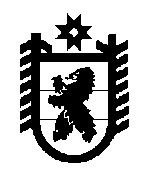 РОССИЙСКАЯ ФЕДЕРАЦИЯРЕСПУБЛИКА КАРЕЛИЯ «МЕДВЕЖЬЕГОРСКИЙ   МУНИЦИПАЛЬНЫЙ РАЙОН»                                     Администрация Шуньгского сельского поселенияРАСПОРЯЖЕНИЕ « 02 » декабря 2019 год  № 35                                д. Шуньга     О регистрации Устава территориального общественного самоуправления           О 	В соответствии  с Федеральным законом от 06.10.2003г. № 131-ФЗ «Об общих принципах организации местного самоуправления в Российской Федерации», Уставом Шуньгского сельского поселения, «Положением о территориальном общественном самоуправлении в Шуньгском сельском поселении»  утвержденного  решением X  сессии  Совета Шуньгского сельского поселения IV созыва от  20.03.2019 г.  № 49, протоколом учредительного собрания  №1 от 28.11.2019г.,  на основании заявления уполномоченного лица ТОС «Центр24» З.А. КлимовойЗарегистрировать Устав территориального общественного самоуправления «Центр24».Внести сведения о регистрации Устава территориального общественного самоуправления «Центр24» в реестр уставов территориального общественного самоуправления в Шуньгском сельском поселении.              Глава Шуньгского сельского поселения                             Л.В. ЖуравлеваРассылка: дело-1.        